Класс: 4Предмет: технология УМК: «Школа России»Тема урока: Папка «Мои достижения»Тип урока: обобщение знаний.Цель: Изготовление поделки «Папка «Мои достижения» » в технике оригами.Задачи:Образовательная: формировать навык изготовления папок достижения на основе ранее освоенных знаний и умений; актуализировать знания о техники безопасности на уроке.Развивающая: развивать творческое мышление и индивидуальные творческие способности; развивать эстетический вкус; развивать познавательную активность учащихся Воспитательная: воспитывать интерес к предмету, коллективизм, дисциплинированность, трудолюбие.Оборудование: Картон, цветная бумага, ножницы, клей.Технологическая карта урока окружающего мира по теме:Папка «Мои достижения»Выполнила:студентка Ш-31 группыЕйск, 2023 г.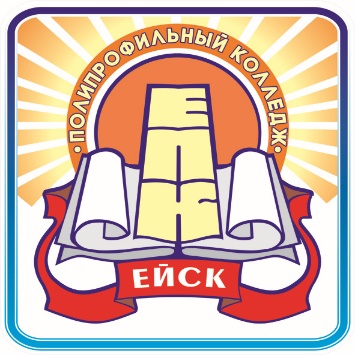 Министерство образования, науки и молодёжной политики Краснодарского краяГосударственное бюджетное профессиональное образовательное учреждение Краснодарского края«ЕЙСКИЙ ПОЛИПРОФИЛЬНЫЙ КОЛЛЕДЖ»УТВЕРЖАЮруководитель практики________/ __________«   » ________ 2023г.ПРОВЕРИЛучитель начальных классов________/ __________«   » ________ 2023г.Дидактическая структура урокаДеятельность учителя Форма организации Содержание учебной деятельности Планируемые результаты Планируемые результаты Планируемые результаты Мотивационно – целевой этапАктуализация опорных знанийИзучение нового материалаФизминуткаЭтап рефлексии учебной деятельности-  - Здравствуйте, ребята, меня зовут Камилла Сергеевна и сегодня урок технологии у вас проведу я. Давайте проверим свою готовность к уроку, на столах у вас должны лежать: клей, цветной картон и бумага, ножницы, фломастеры и 2 шаблона на 1 парте. У кого всё есть покажите знак готовности. Отлично.Мы пришли сюда учиться,
Не лениться, а трудиться.
Работаем старательно,
Слушаем внимательно.–Итак, ребята, чтобы определить тему урока посмотрите на доску. Вычеркните все заглавные буквы и прочитайте слово, которое получилось.В п И Л, а Л У В У п И к Б а У- Молодцы, это слово папка. А для чего нужна папка?– Верно, а в чем ещё можно что-то сохранить? 
– Отлично. Как вы думаете, что мы сегодня будем делать с вами на уроке?– Верно. За 3 года обучения у вас накопилось множество работ, которые вы наверняка захотите сохранить. Сегодня я предлагаю сделать небольшую коробочку, в которую мы можете положить свои маленькие работы или использовать её, чтобы складывать туда какие-то мелочи.- Итак, перед началом работы давайте вспомним технику безопасности работы с клеем и ножницами.-Молодцы, ребята, но сегодня вам также придётся работать в парах. А кто мне скажет как мы работаем в парах?-Итак, ребята, для начала выберите для себя 2 листа картона. Положите их перед собой. Один лист - это основа коробочки, второй лист - крышка для неё.
- Возьмите в руки каждый по трафарету. Вам нужно вырезать его.
- Теперь вырезанные трафареты мы кладём на лист картона и обводим его. Пунктирные линии, т.е прерывистые,это линии сгиба. Их вы можете либо перерисовать, либо когда будете обводить шаблон, надавить на карандаш посильнее и продавить их на картоне.
- Теперь мы вырезаем этот шаблон уже из картона и сгибаем в тех местах, где находятся линии сгиба. Маленькие отступы, мы склеиваем. То же самое мы делаем со вторым шаблоном.
- У нас получилась коробочка и крышка к ней. Теперь из цветной бумаги, вырежьте ручку и приклейте её на крышку коробки.
- Отлично, а теперь вы можете украсить свою коробочку как вам хочется-Итак, ребята, я вижу, что вы немного устали, предлагаю вам немного подвигаться.Чтобы отдохнули ножки,Мы пройдёмся по дорожке.Но дорожка не простая —Нас от парт не отпускает.(Ходьба на месте.)Голову тяну к плечу,Шею я размять хочу.В стороны разок-другойПокачаю головой.(Вращение головой вправо и влево.)Пальцы ставим мы к плечам,Руки будем мы вращать.Круг вперёд,другой — вперёд,А потом наоборот.(Руки к плечам, вращение вперёд и назад.)Хорошо чуть-чуть размяться.Снова сядем заниматься.(Дети садятся за парты.)-Ребята, кто хочет выйти к доске и показать свою коробочку?- А так как мы сегодня делали с вами коробочку для достижений, я хочу раздать вам медальки, которые вы раскрасите сами и пусть это будет первая маленькая вещь, которую вы положите в свою коробочку.-На этом наш урок подходит к концу. У каждого на парте лежит солнышко и тучка. Поднимите тучку если у вас остались какие-либо вопросы, вам что-то было не понятно или вы недовольны своей работой на уроке. Поднимите солнышко, если у вас не осталось вопросов, вам всё было понятно и вы довольны своей работой на уроке.- Спасибо за урок, до свидания!Фронтальный опросФронтальный опросИндивидуальная форма работыПриветствуют учителя, проверяют готовность к уроку.-папка- Чтобы хранить там разные предметы, изделия-в коробке-коробку для хранения-Держать за большую часть бумаги. Хранить ножницы в закрытом виде. Передавать ножницы колечками. Клей не нюхать и не намазывать на кожу и вещи. С бумагой быть осторожными.-Слушаем друг друга, помогаем, не перебиваем, подсказываем-Слушают учителя - Выполняют работу.-Украшают свои изделия.Выполняют физкультминутку.Подводят итоги собственной деятельности.ЛМПМотивационно – целевой этапАктуализация опорных знанийИзучение нового материалаФизминуткаЭтап рефлексии учебной деятельности-  - Здравствуйте, ребята, меня зовут Камилла Сергеевна и сегодня урок технологии у вас проведу я. Давайте проверим свою готовность к уроку, на столах у вас должны лежать: клей, цветной картон и бумага, ножницы, фломастеры и 2 шаблона на 1 парте. У кого всё есть покажите знак готовности. Отлично.Мы пришли сюда учиться,
Не лениться, а трудиться.
Работаем старательно,
Слушаем внимательно.–Итак, ребята, чтобы определить тему урока посмотрите на доску. Вычеркните все заглавные буквы и прочитайте слово, которое получилось.В п И Л, а Л У В У п И к Б а У- Молодцы, это слово папка. А для чего нужна папка?– Верно, а в чем ещё можно что-то сохранить? 
– Отлично. Как вы думаете, что мы сегодня будем делать с вами на уроке?– Верно. За 3 года обучения у вас накопилось множество работ, которые вы наверняка захотите сохранить. Сегодня я предлагаю сделать небольшую коробочку, в которую мы можете положить свои маленькие работы или использовать её, чтобы складывать туда какие-то мелочи.- Итак, перед началом работы давайте вспомним технику безопасности работы с клеем и ножницами.-Молодцы, ребята, но сегодня вам также придётся работать в парах. А кто мне скажет как мы работаем в парах?-Итак, ребята, для начала выберите для себя 2 листа картона. Положите их перед собой. Один лист - это основа коробочки, второй лист - крышка для неё.
- Возьмите в руки каждый по трафарету. Вам нужно вырезать его.
- Теперь вырезанные трафареты мы кладём на лист картона и обводим его. Пунктирные линии, т.е прерывистые,это линии сгиба. Их вы можете либо перерисовать, либо когда будете обводить шаблон, надавить на карандаш посильнее и продавить их на картоне.
- Теперь мы вырезаем этот шаблон уже из картона и сгибаем в тех местах, где находятся линии сгиба. Маленькие отступы, мы склеиваем. То же самое мы делаем со вторым шаблоном.
- У нас получилась коробочка и крышка к ней. Теперь из цветной бумаги, вырежьте ручку и приклейте её на крышку коробки.
- Отлично, а теперь вы можете украсить свою коробочку как вам хочется-Итак, ребята, я вижу, что вы немного устали, предлагаю вам немного подвигаться.Чтобы отдохнули ножки,Мы пройдёмся по дорожке.Но дорожка не простая —Нас от парт не отпускает.(Ходьба на месте.)Голову тяну к плечу,Шею я размять хочу.В стороны разок-другойПокачаю головой.(Вращение головой вправо и влево.)Пальцы ставим мы к плечам,Руки будем мы вращать.Круг вперёд,другой — вперёд,А потом наоборот.(Руки к плечам, вращение вперёд и назад.)Хорошо чуть-чуть размяться.Снова сядем заниматься.(Дети садятся за парты.)-Ребята, кто хочет выйти к доске и показать свою коробочку?- А так как мы сегодня делали с вами коробочку для достижений, я хочу раздать вам медальки, которые вы раскрасите сами и пусть это будет первая маленькая вещь, которую вы положите в свою коробочку.-На этом наш урок подходит к концу. У каждого на парте лежит солнышко и тучка. Поднимите тучку если у вас остались какие-либо вопросы, вам что-то было не понятно или вы недовольны своей работой на уроке. Поднимите солнышко, если у вас не осталось вопросов, вам всё было понятно и вы довольны своей работой на уроке.- Спасибо за урок, до свидания!Фронтальный опросФронтальный опросИндивидуальная форма работыПриветствуют учителя, проверяют готовность к уроку.-папка- Чтобы хранить там разные предметы, изделия-в коробке-коробку для хранения-Держать за большую часть бумаги. Хранить ножницы в закрытом виде. Передавать ножницы колечками. Клей не нюхать и не намазывать на кожу и вещи. С бумагой быть осторожными.-Слушаем друг друга, помогаем, не перебиваем, подсказываем-Слушают учителя - Выполняют работу.-Украшают свои изделия.Выполняют физкультминутку.Подводят итоги собственной деятельности.Л2Л3Л3М2М4М5М2М4П2П3П4